MODELO DE DECLARAÇÃO DE COMUNIDADES, ESCOLAS, ASSOCIAÇÕES, ONGs, OSCs e INSTITUIÇÕES PÚBLICAS E/OU PRIVADAS EM GERAL, DEMONSTRANDO INTERESSE NO DESENVOLVIMENTO DE PROJETO DE EXTENSÃO PROPOSTA PELA UFPB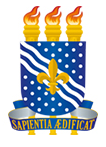 ANEXO VIIUNIVERSIDADE FEDERAL DA PARAÍBAPRÓ-REITORIA DE EXTENSÃO COORDENAÇÃO DE PROGRAMAS DE AÇÃO COMUNITÁRIA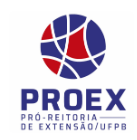 Declaramos para fins e efeitos, que o município/comunidade/associação/ instituição............................................................................................................................................................................................................                                                                                                                                                                    representado por .....................................................................................                                                                                                                                               .................................tem interesse na efetivação das atividades propostas no Projeto de Extensão “................................................................................ ............................................................................................................”coordenado por........................................................................................                                                                                                                                ....................................___________________, _______/________/________ Local e data____________________________________________                 Assinatura do representanteJUSTIFICATIVA (caso o proponente considere que a declaração acima não é necessária ou pertinente)______________________________________________________________
______________________________________________________________
________________________________________________________________________________________________________________________________________________________________________________________________________________________________________________________
______________________________________________________________
___________________, _______/________/________ Local e data__________________________________ Assinatura do proponente